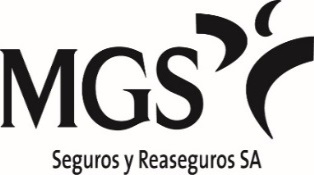 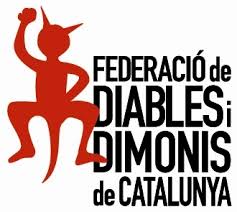 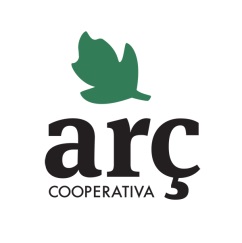 FORMULARI D’ADHESIÓ A LA PÒLISSA COL.LECTIVA DE RESPONSABILITAT CIVIL 
PER DIABLES, DIMONES, BESTIES DE FOC I BÈSTIES SENSE FOC PER A L’ANY 2019-2020DADES DE L’ENTITATDADES DEL RESPONSABLETARIFESPer a formalitzar l’adhesió a aquesta pòlissa col·lectiva, cal lliurar aquest full degudament emplenat per correu electrònic a mvicente@arc.coop junt amb el comprovant de pagament per transferència a Beneficiari: MGS	 Entitat: CaixabankCompte corrent ES11 2100 0900 9502 0552 9129Signatura del president i segell de l’entitat(població i data) ________________________, a ____ de ___________ de 201__NOM ENTITATNIF ENTITATDOMICILIPOBLACIÓCODI POSTALCORREU ELECTRÒNICTELÈFONNOM I COGNOMSDNICORREU ELECTRÒNICTELÈFONTIPUS DE COLLACOLLA DE DIABLES, DIMONIS COLLA DE BESTIES SENSE DIMONISCAPITAL SOL.LICITAT RESPONSABILITAT CIVIL151.000 € 301.000 €601.000 € 901.000 €1.205.000 €151.000 €301.000 €601.000 €900.001 €1.205.000 €COLLA DE DIBLES, DIMONIS251,29 €314,12 €385,64 €449,92 €BÈSTIA DE FOC SENSE DIMONI167,19 €208,99 €261,23 €